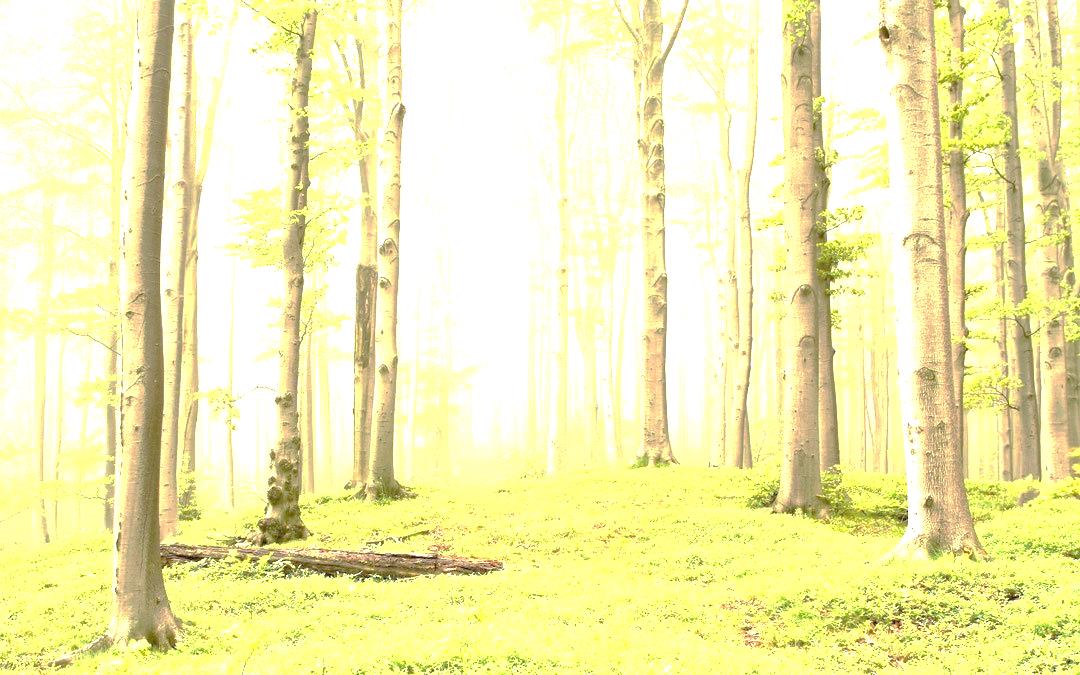 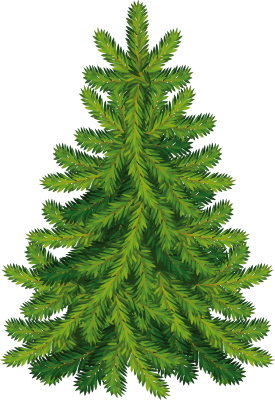 Акция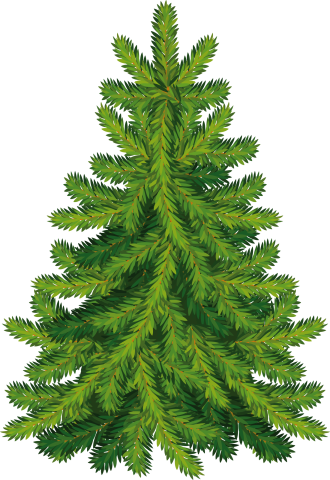 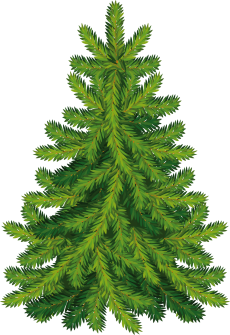 «День леса»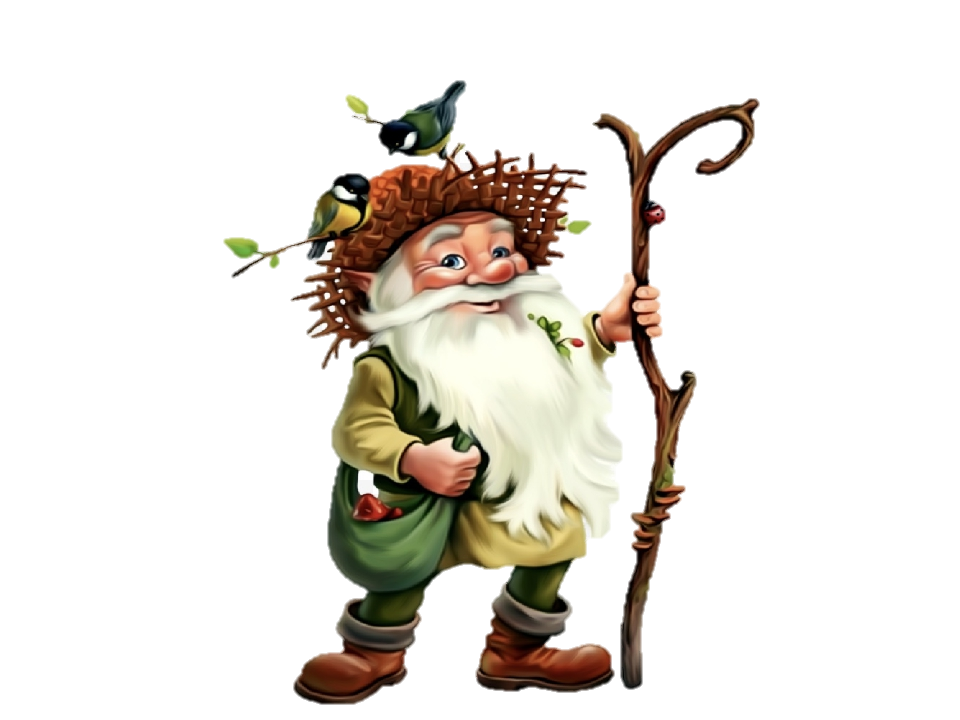 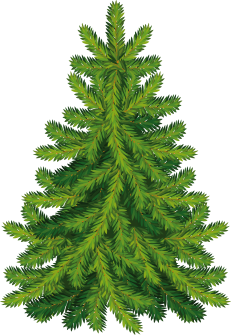 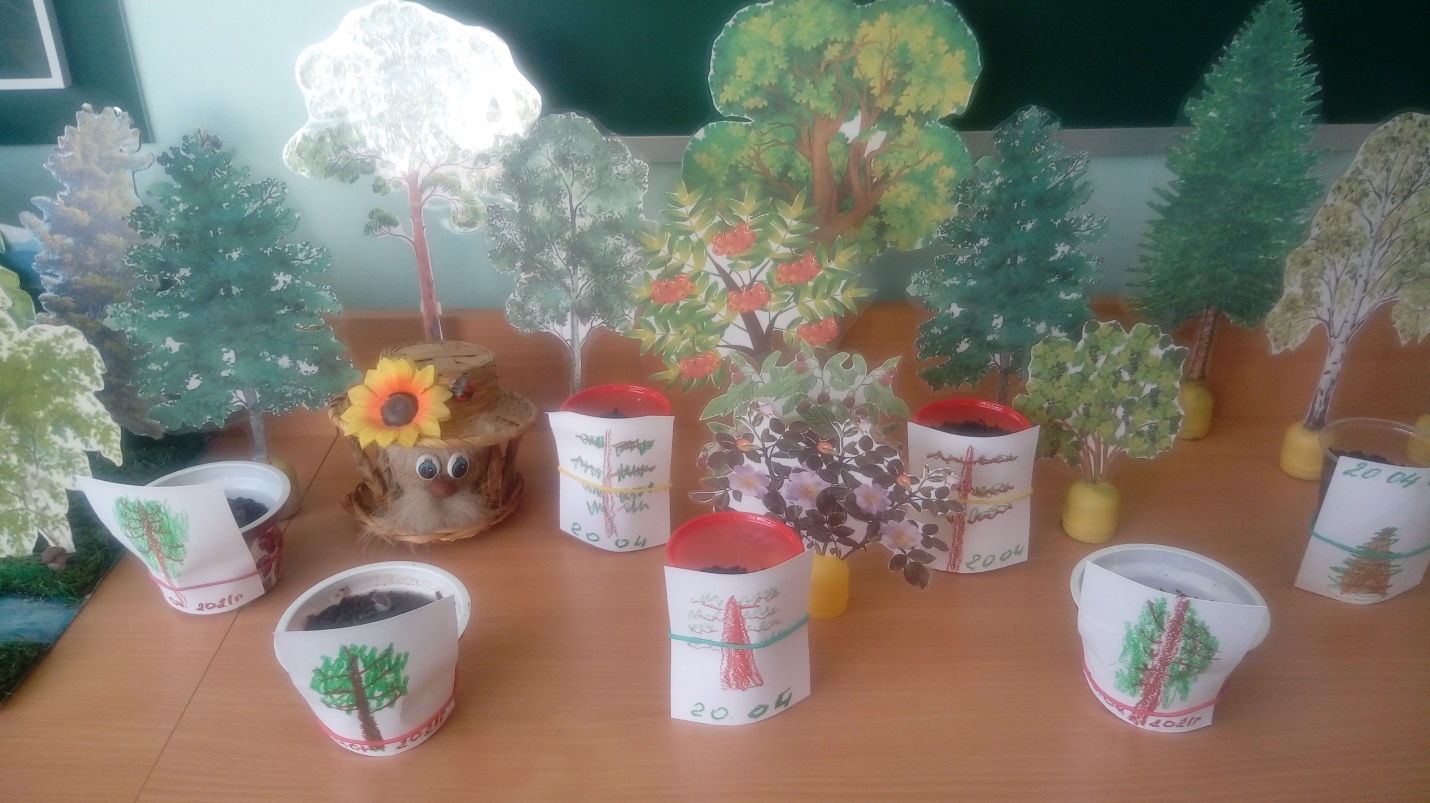 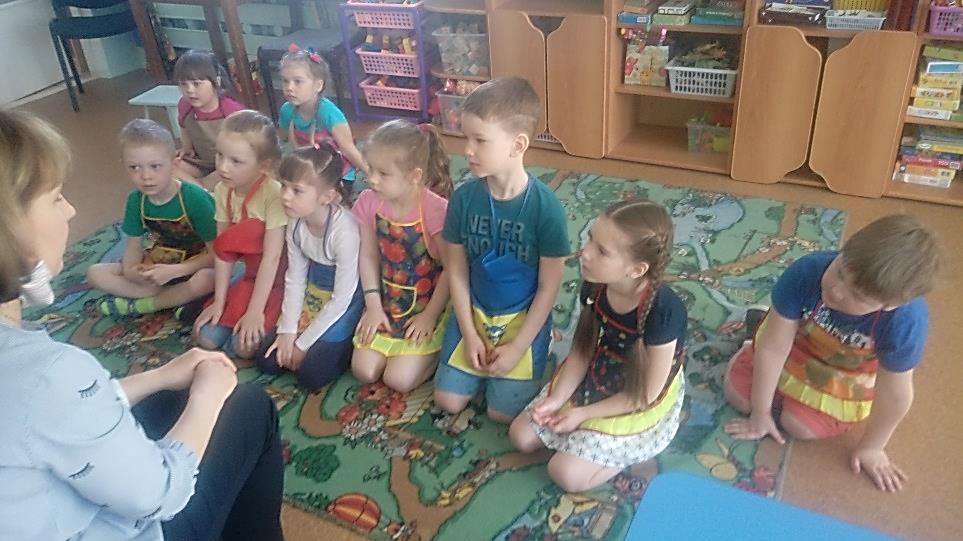 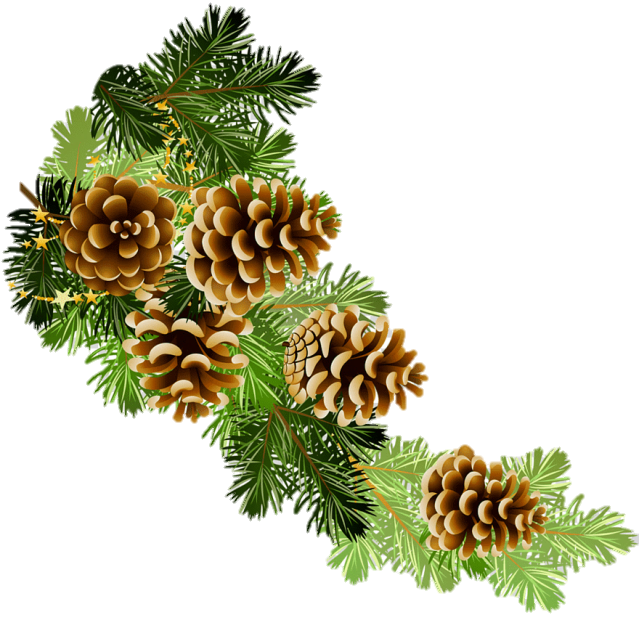 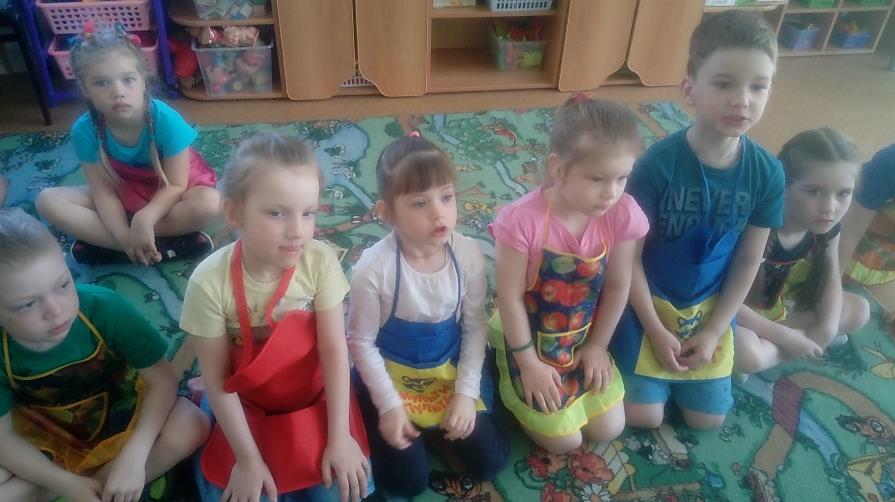 Беседа о лесе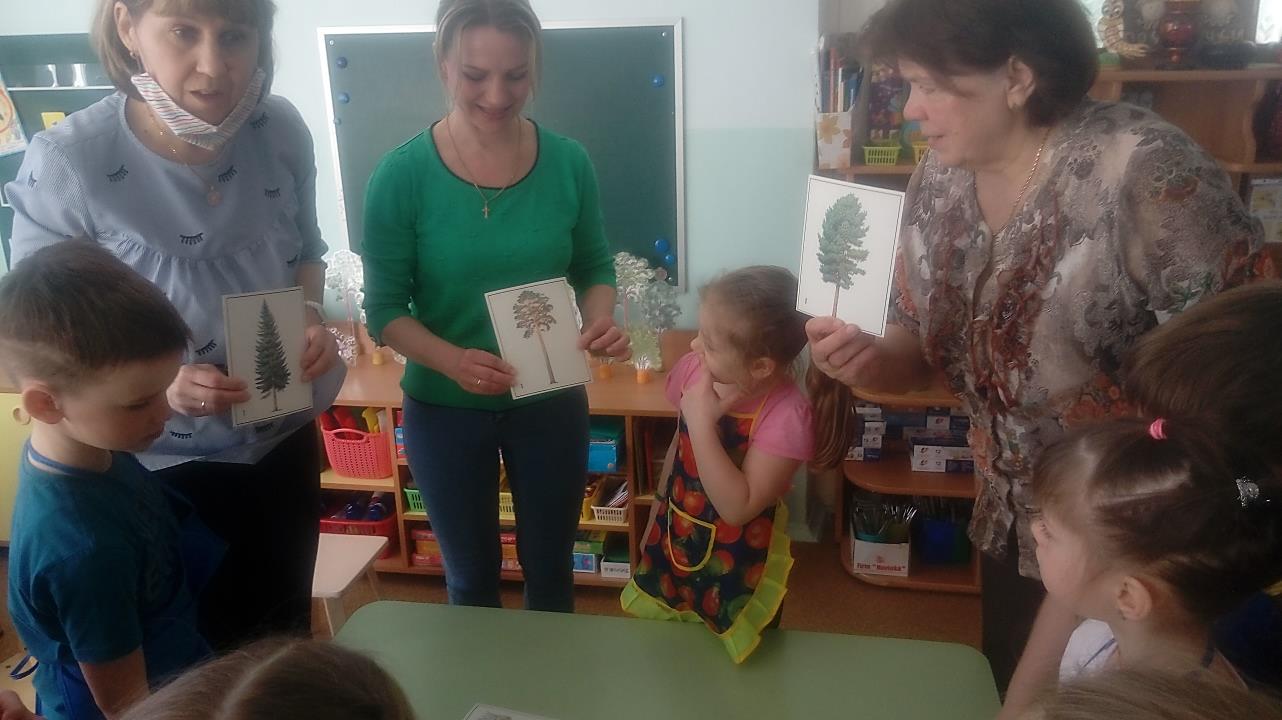 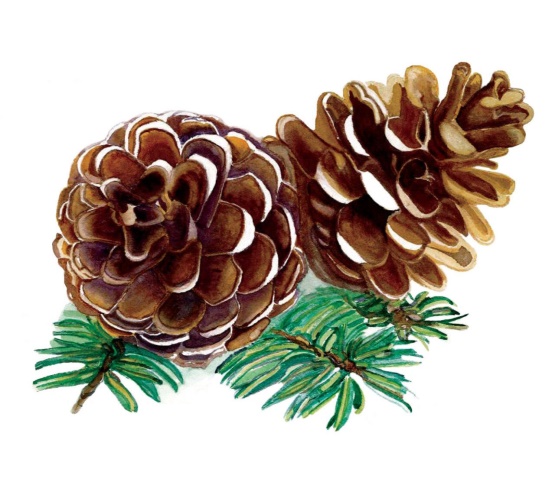 			Игра «Подбери шишку»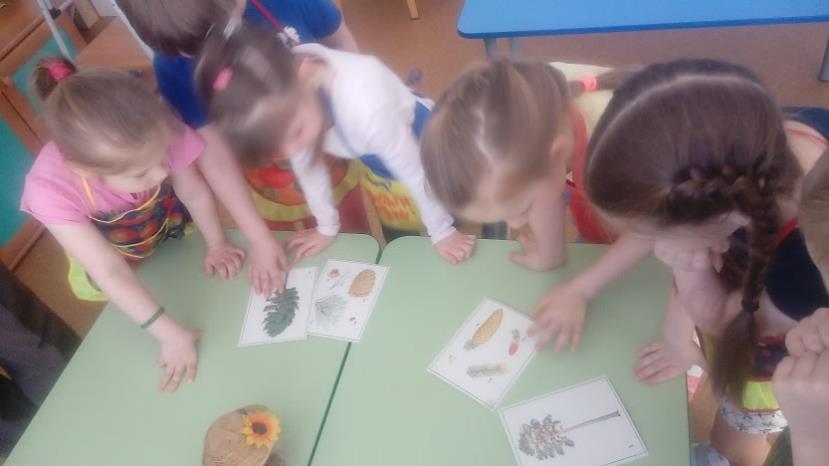 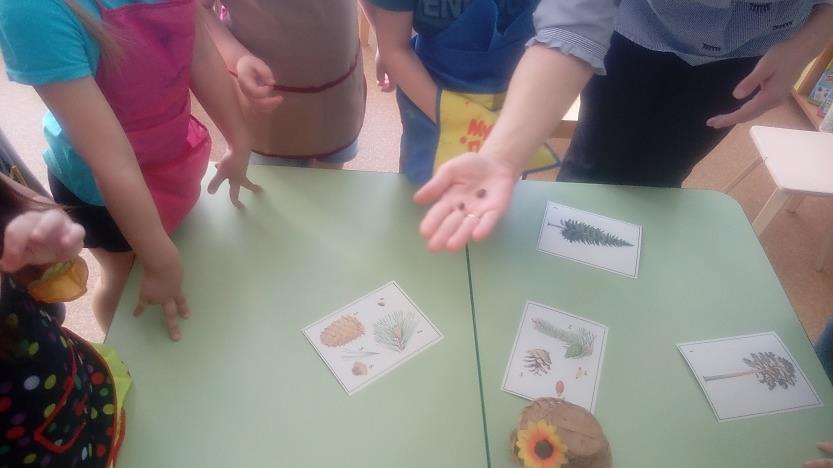 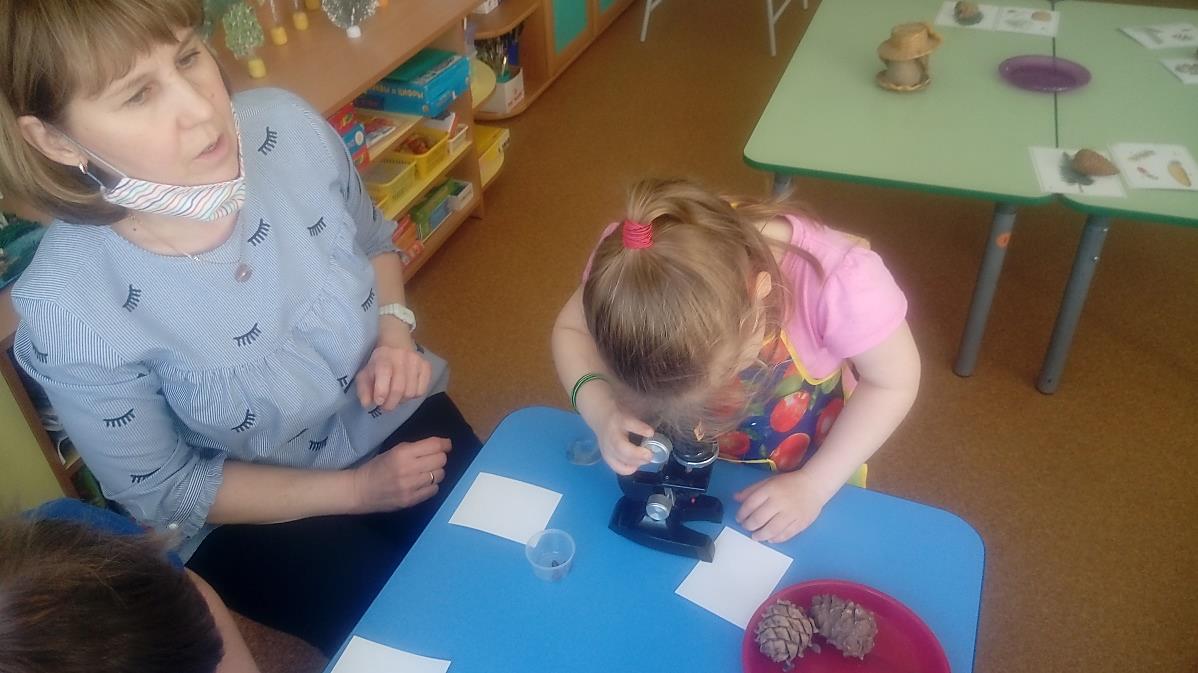 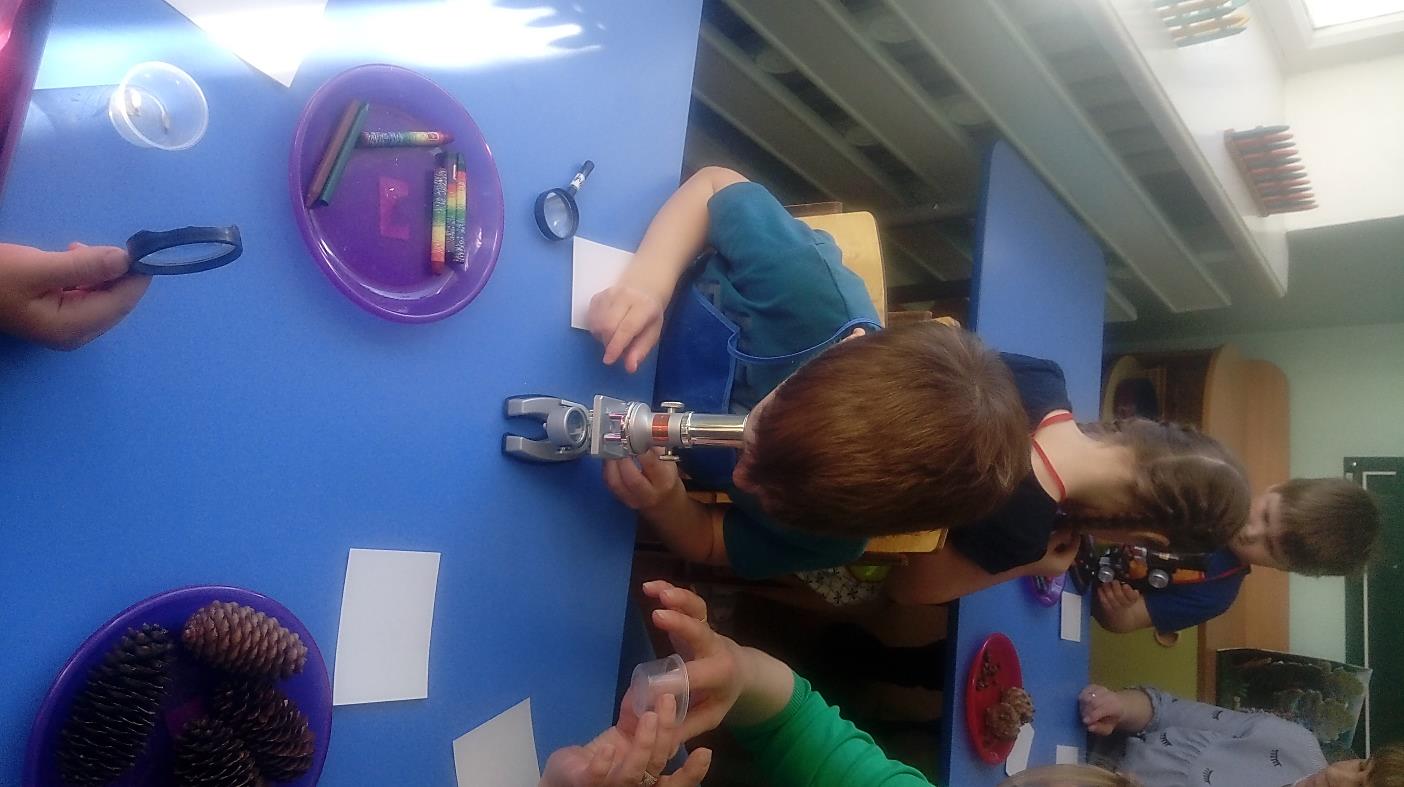 Рассматривание семян кедра,                 сосны, ели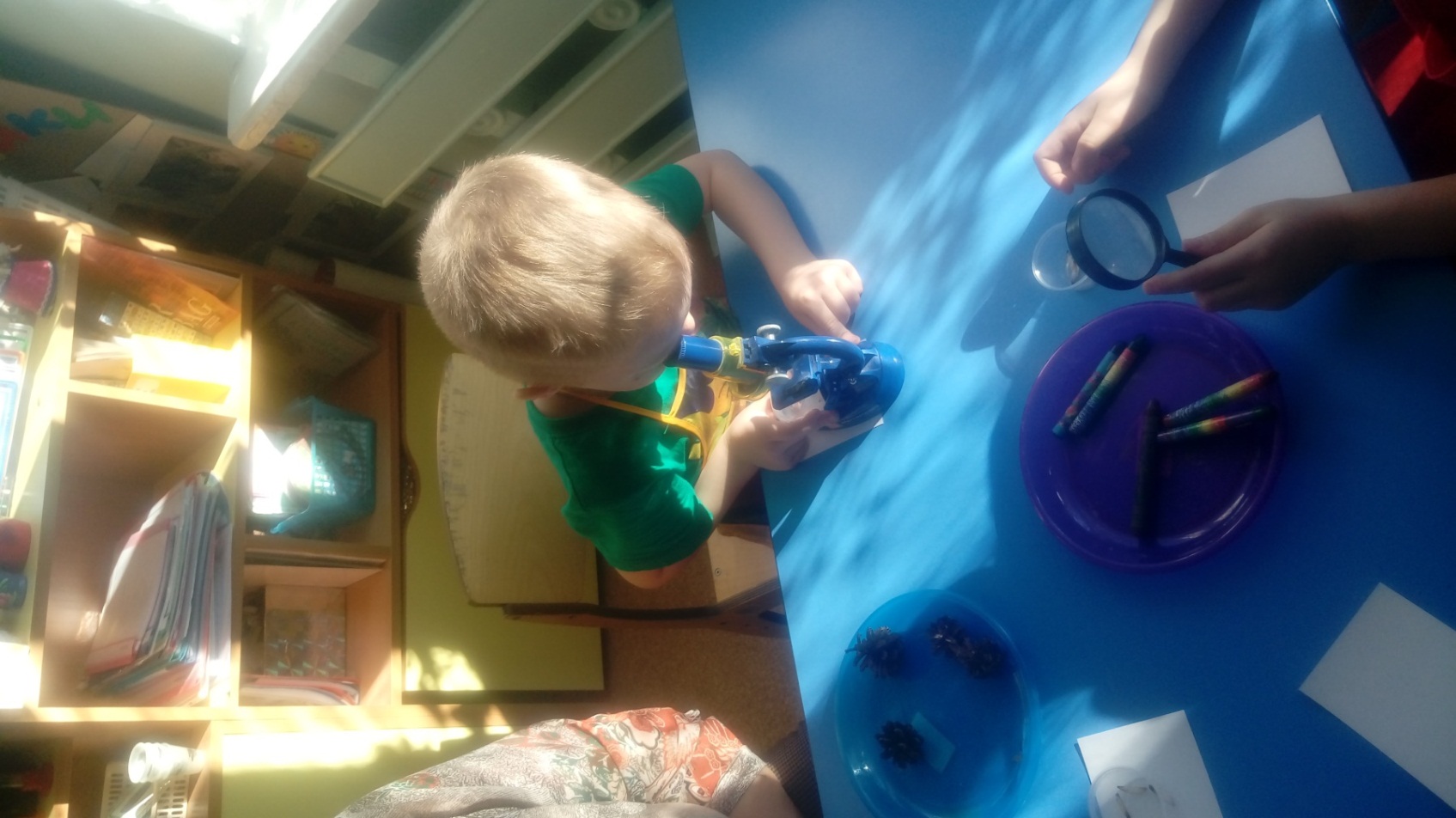 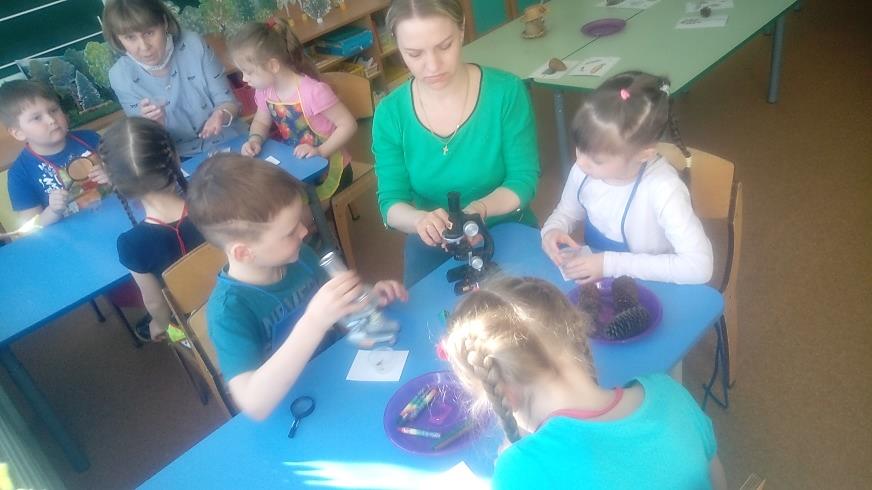 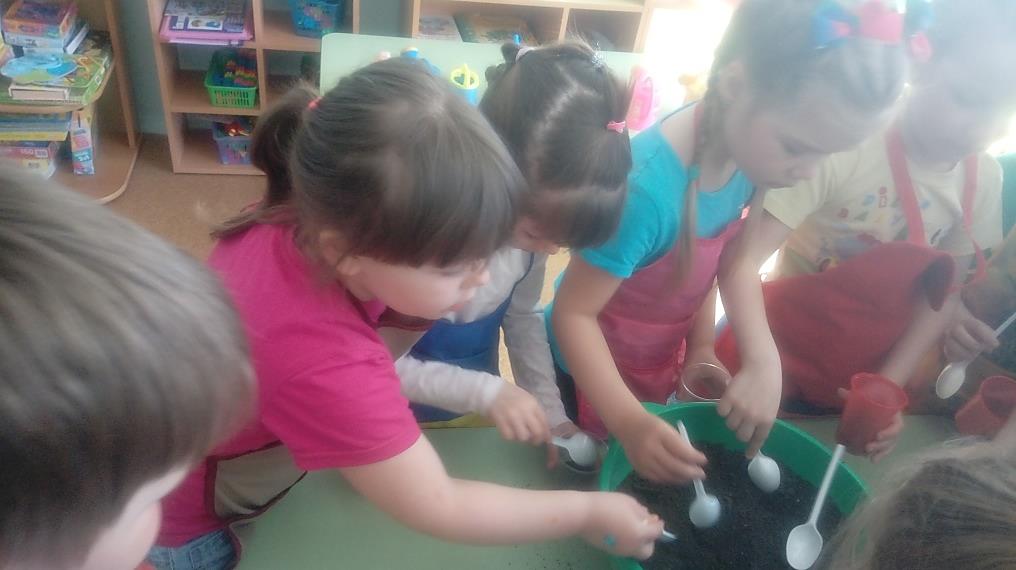 								Посадка деревьев:								ели, сосны, кедра.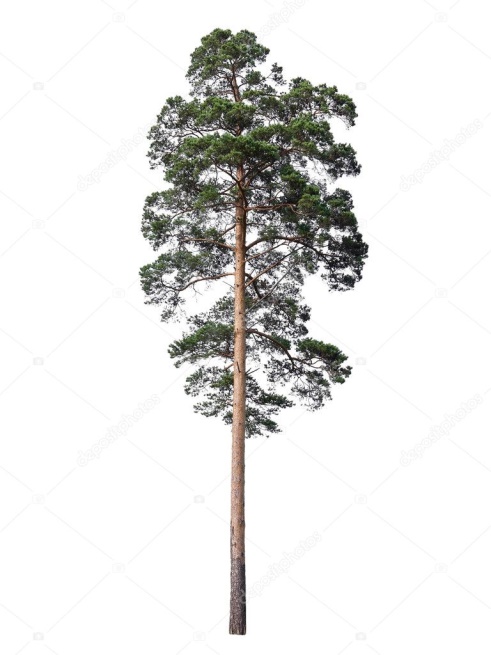 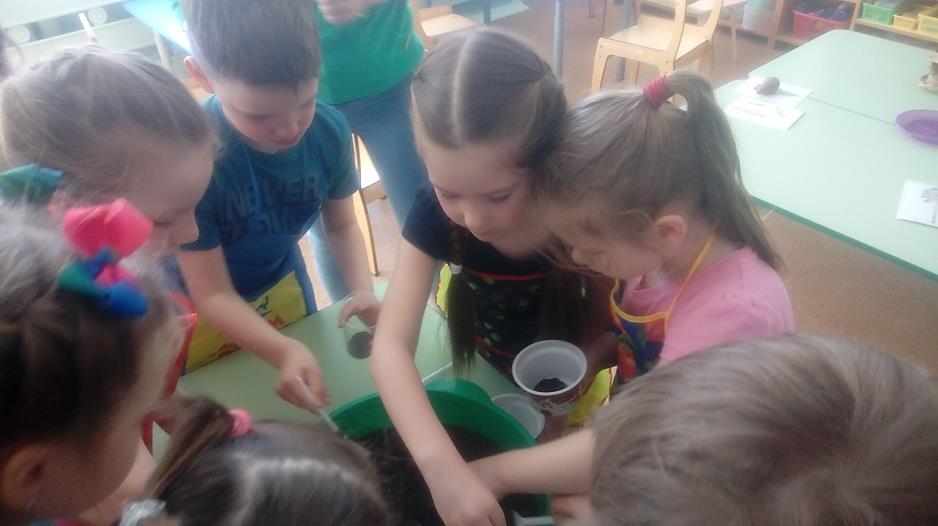 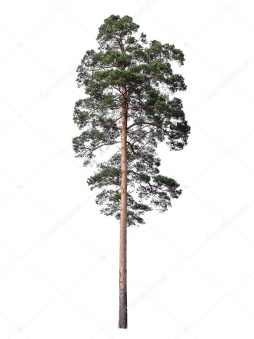  Посадите дерево или лучше десять,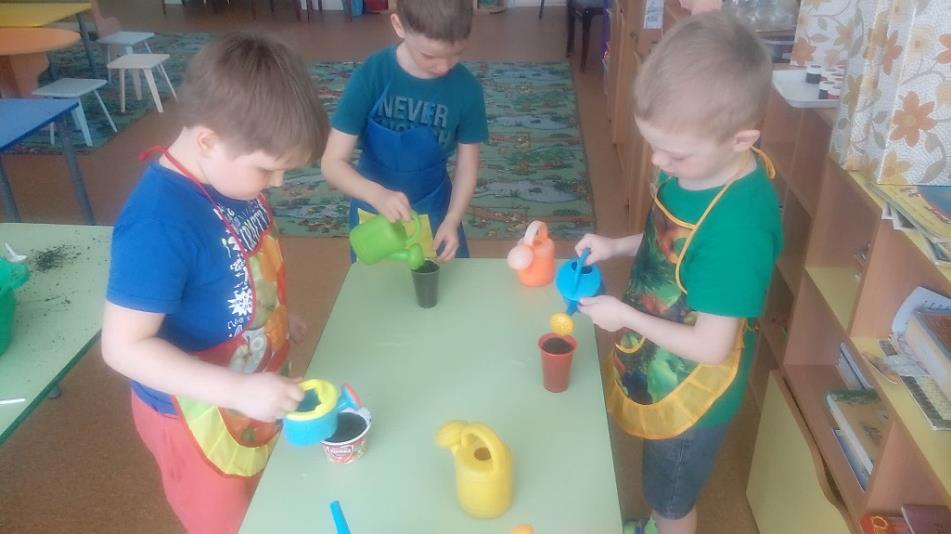  Не жалейте для рассады удобрений                                                                                                                      смеси. Поливайте чаще, чтоб деревья пили, Чтобы крепче, зеленей кроны у них                                              были. А вокруг деревьев цветов насадите, А когда всё зацветет — радуйтесь,                                                 глядите. Всё красиво сделано вашими                                                   руками, Это чудо на Земле вы создали сами.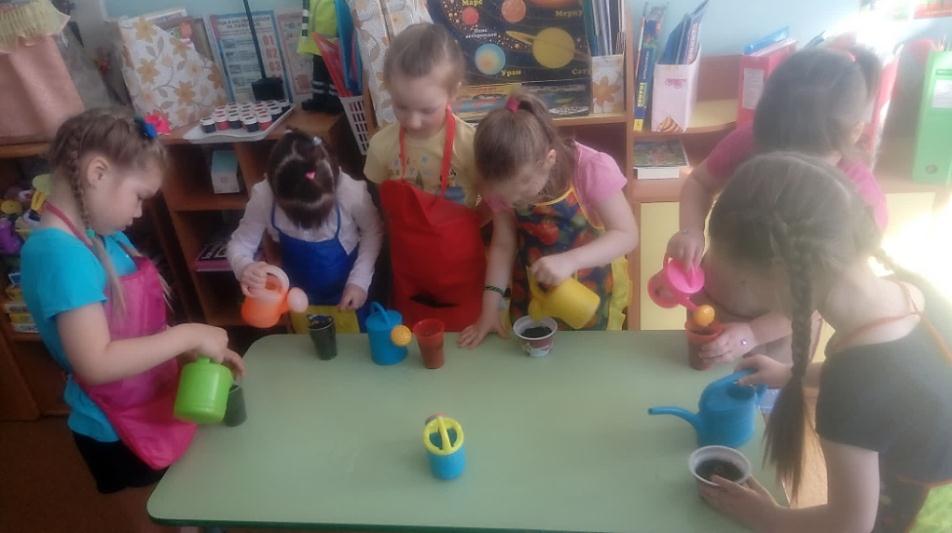 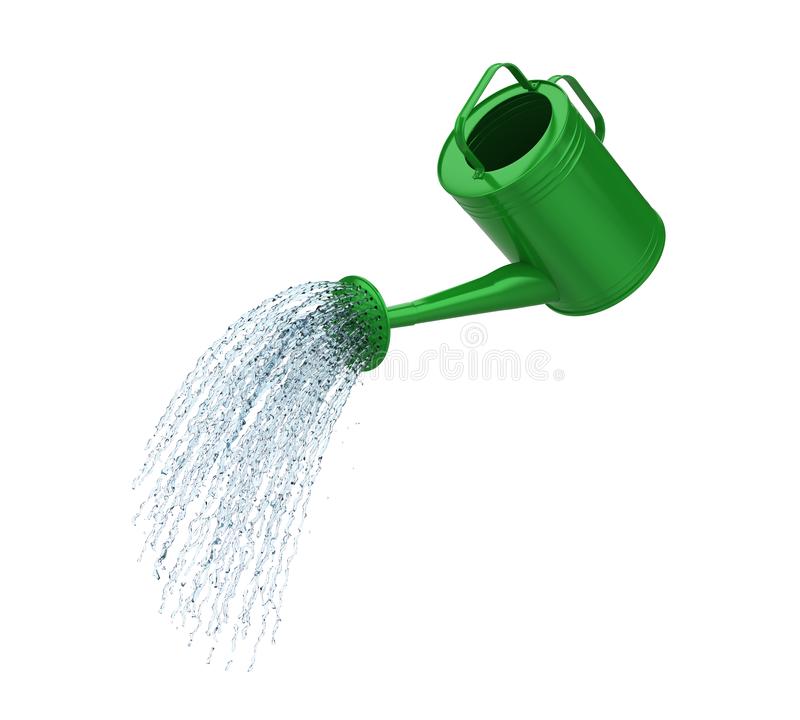 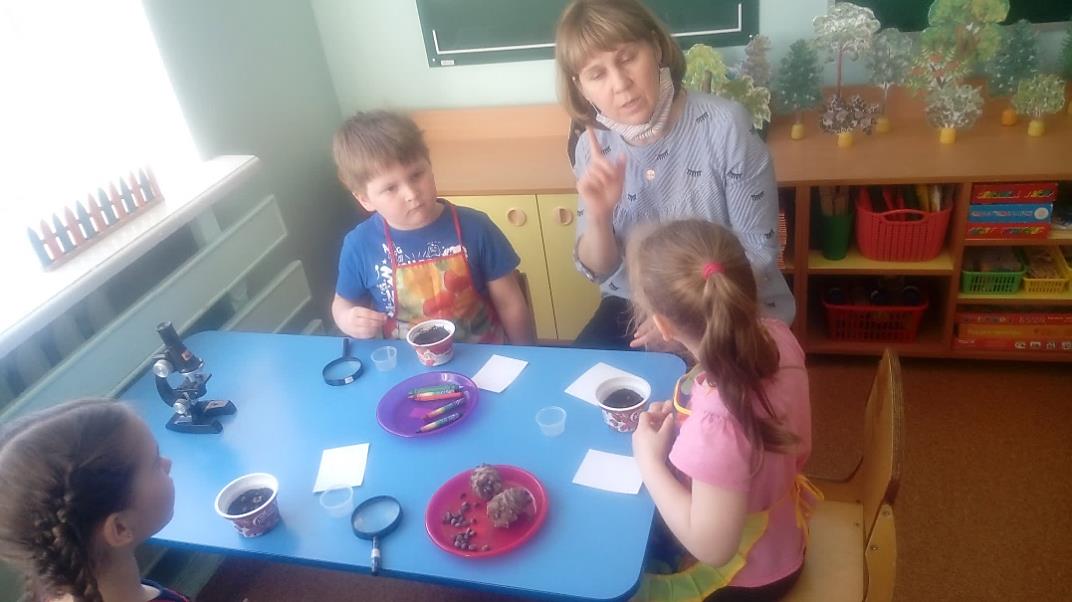 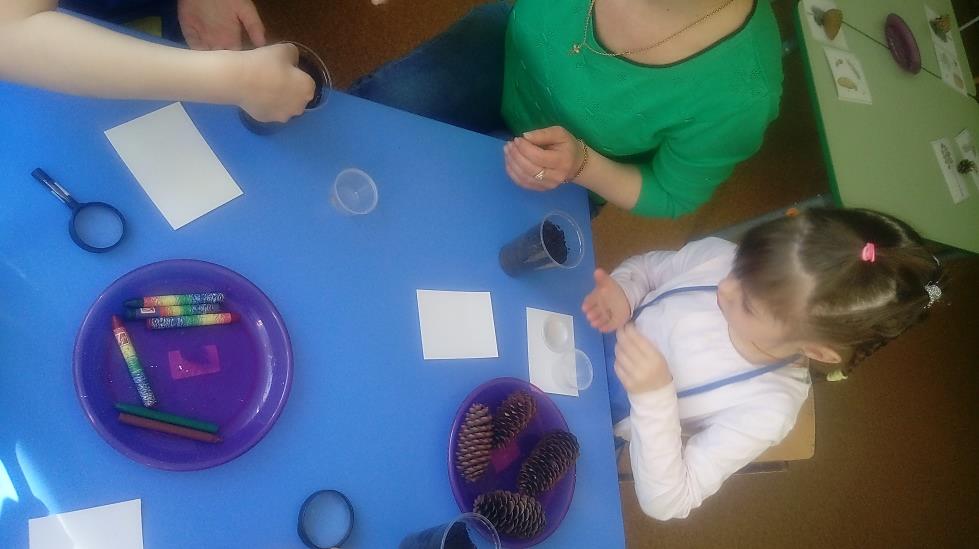 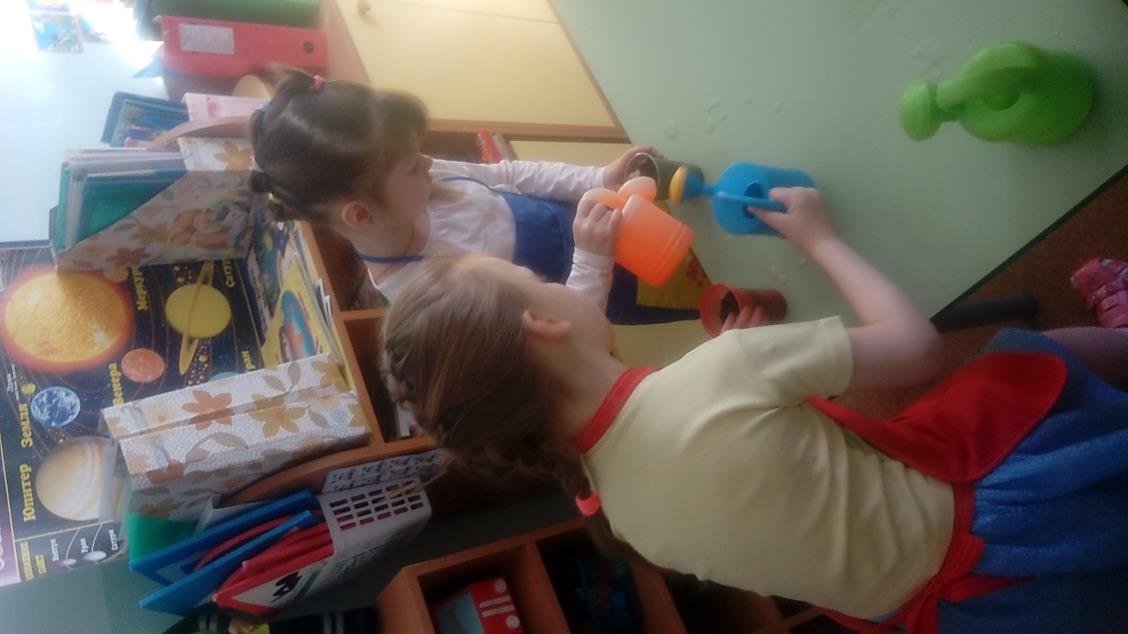 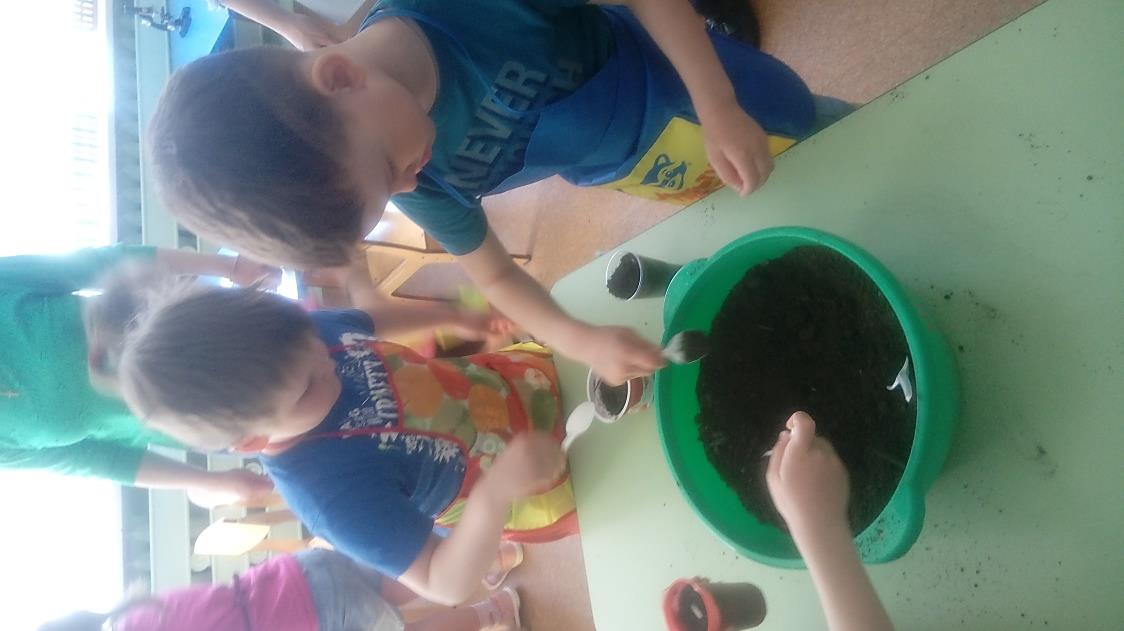 									Зарисовка  деревьев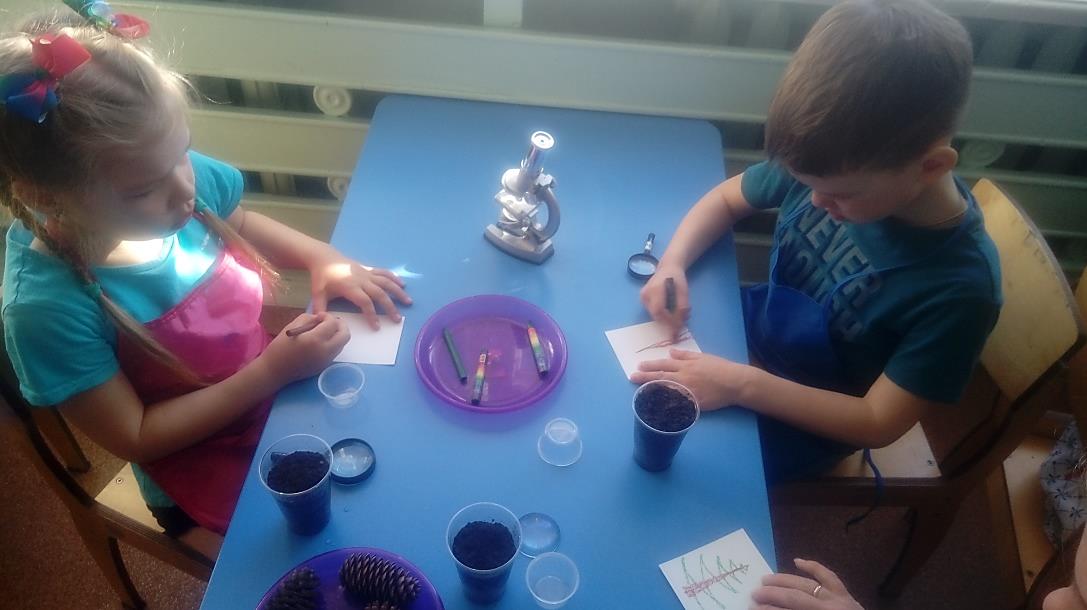 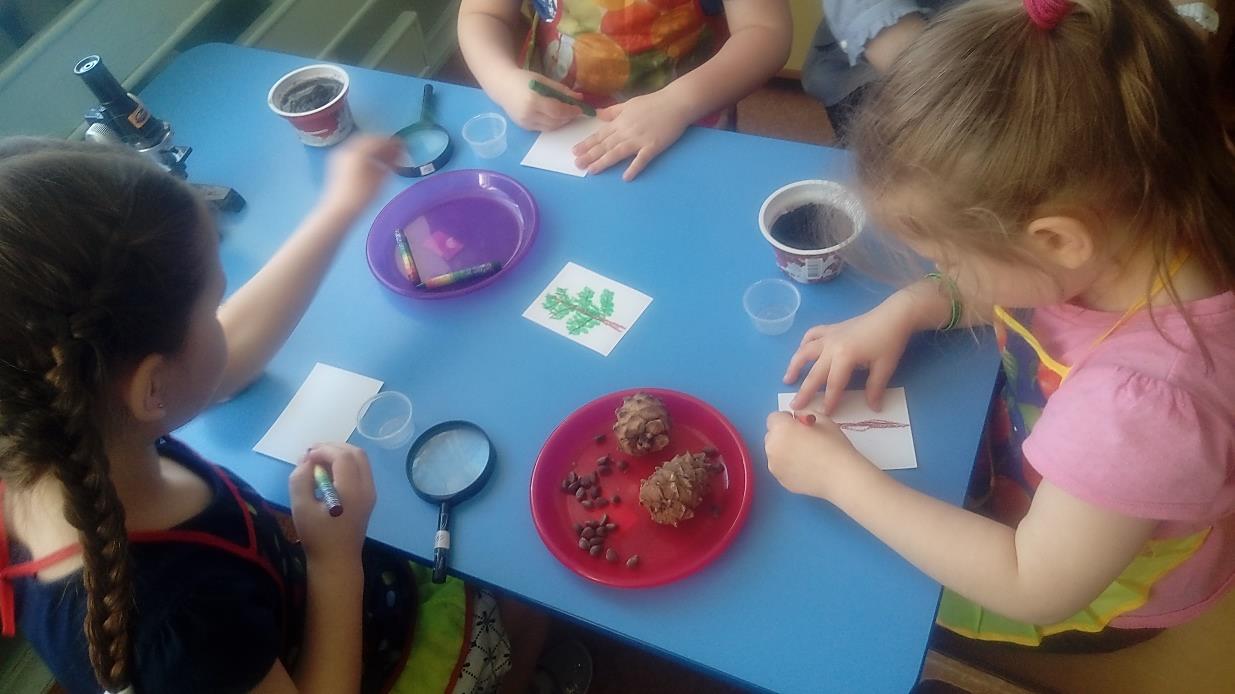 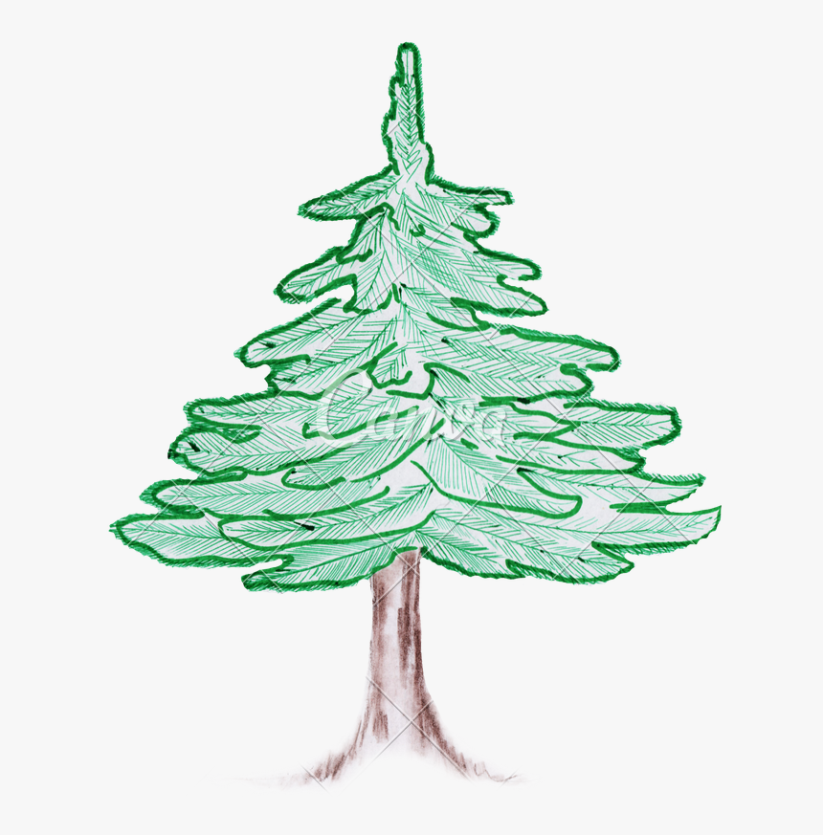 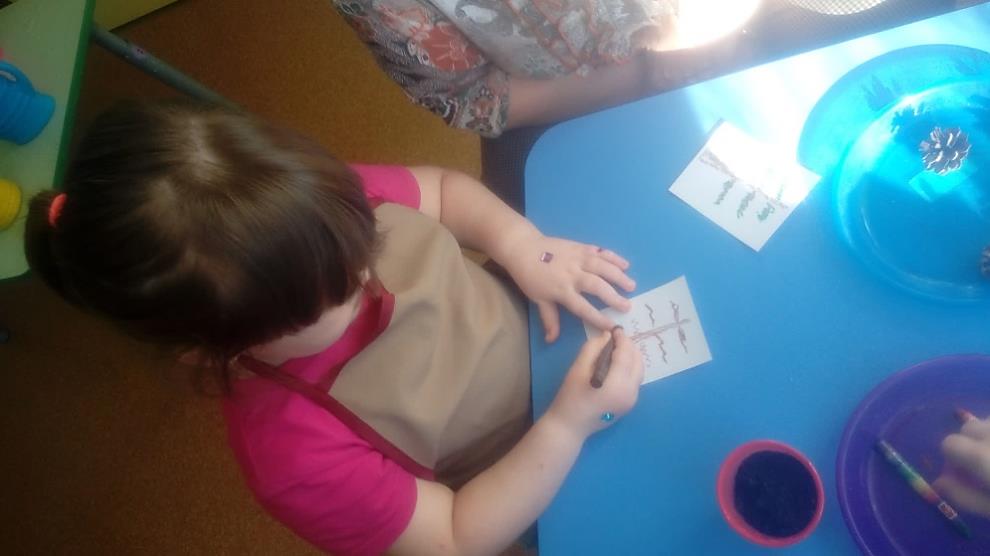 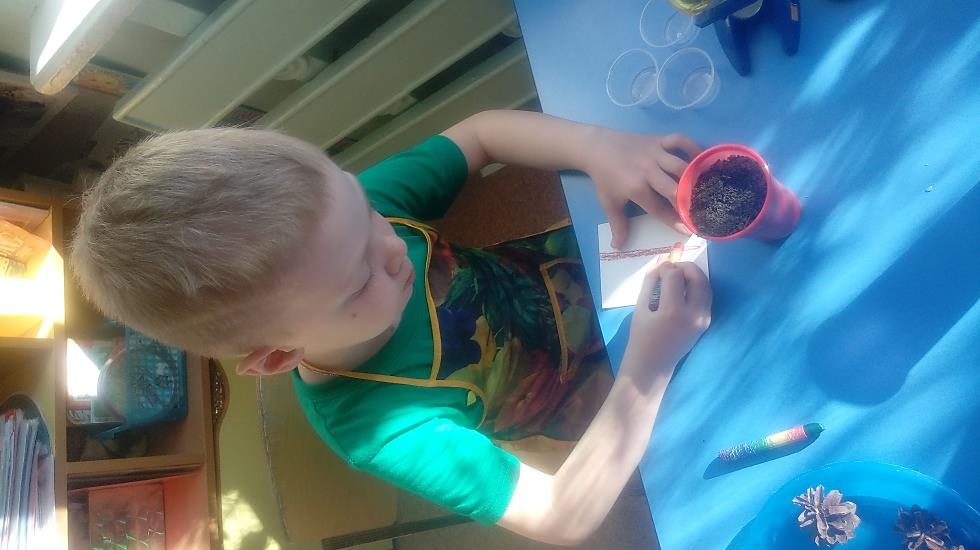 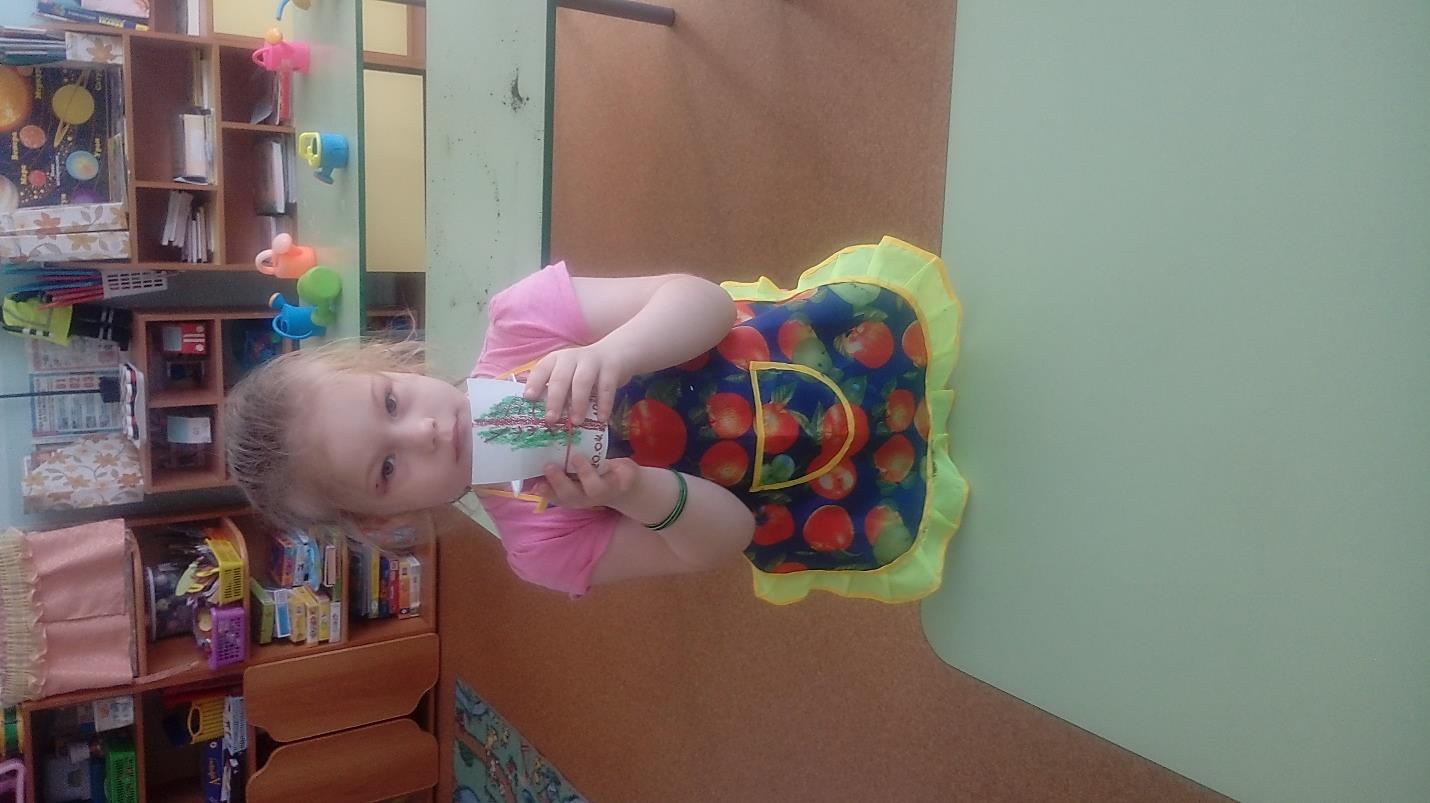 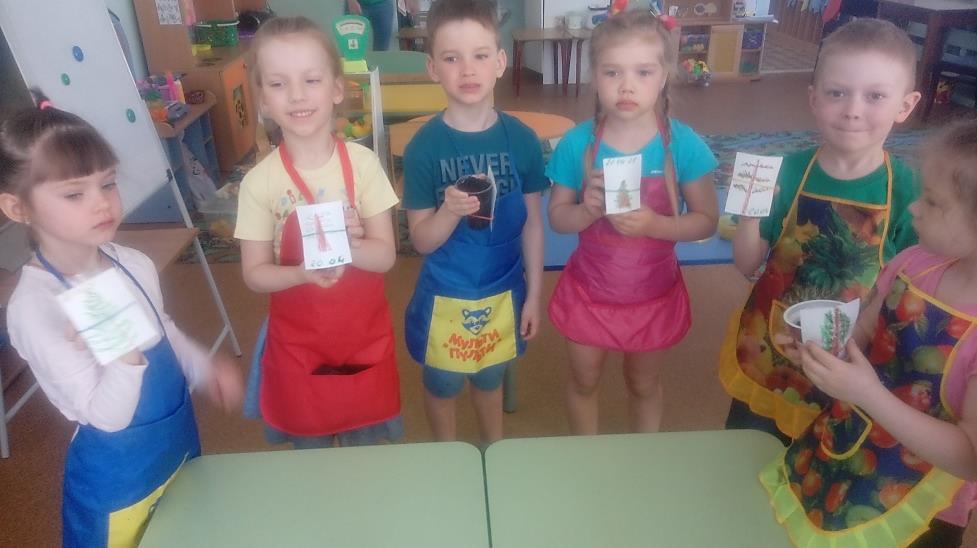 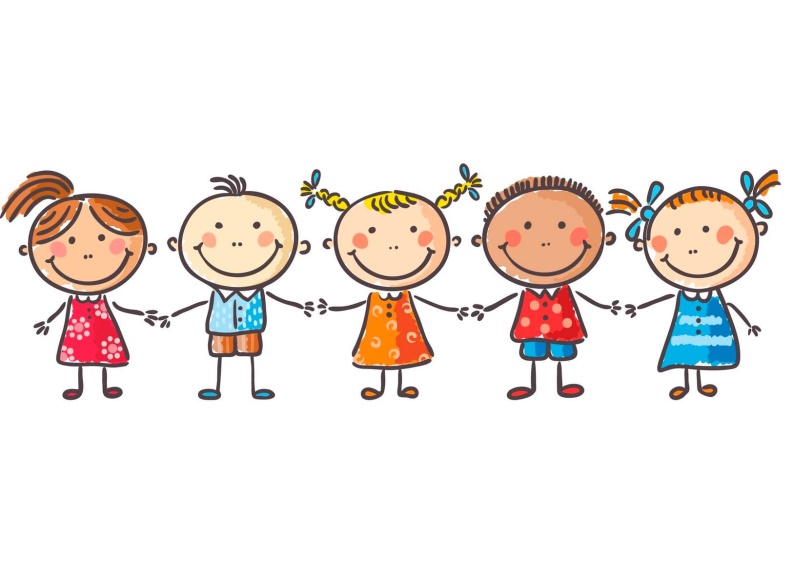 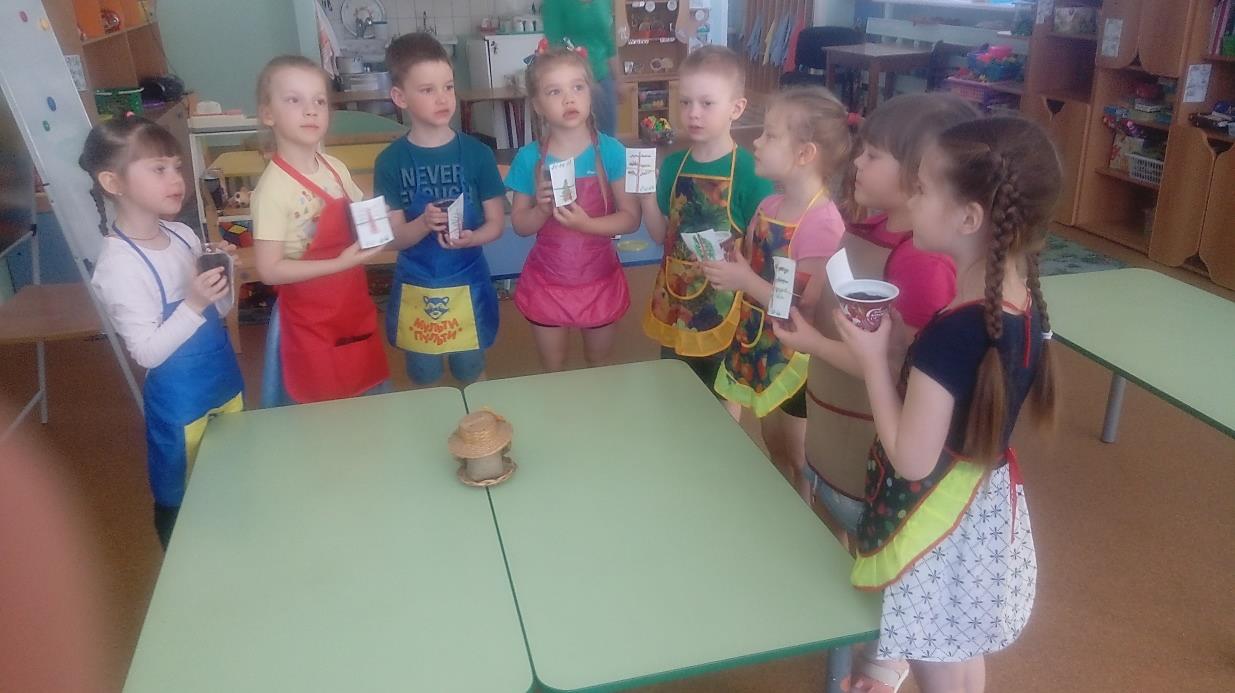 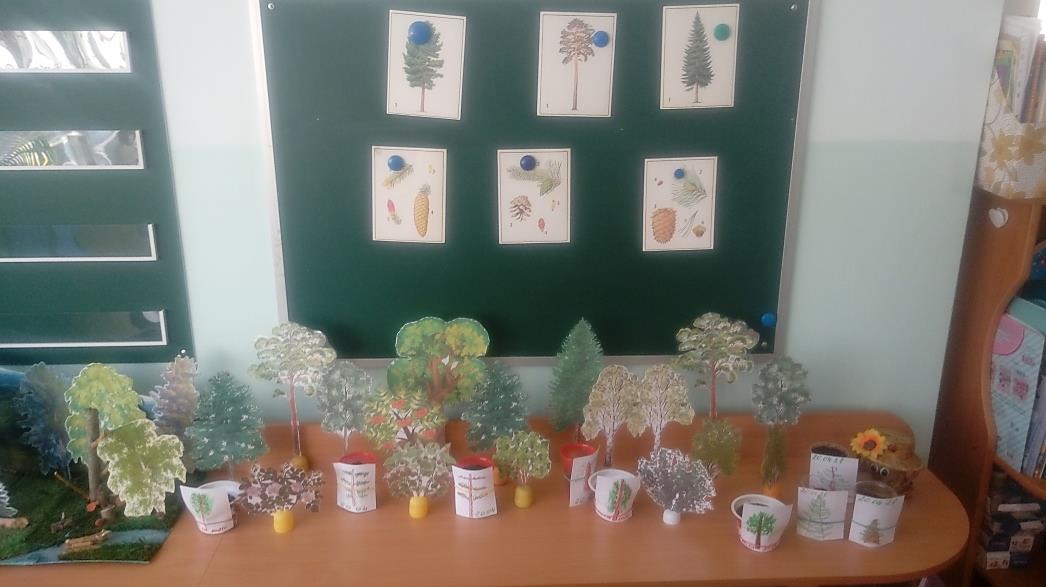 Прошли дожди, апрель теплеет, Всю ночь - туман, а поутру Весенний воздух точно млеет И мягкой дымкою синеет В далёких просеках в бору. И тихо дремлет бор зелёный, И в серебре лесных озёр Ещё стройней его колонны, Ещё свежее сосен кроны И нежных лиственниц узор!